As you have figured out, I am not a technical person, so I have tried to document what happens with screen shotsI start powershell in admin mode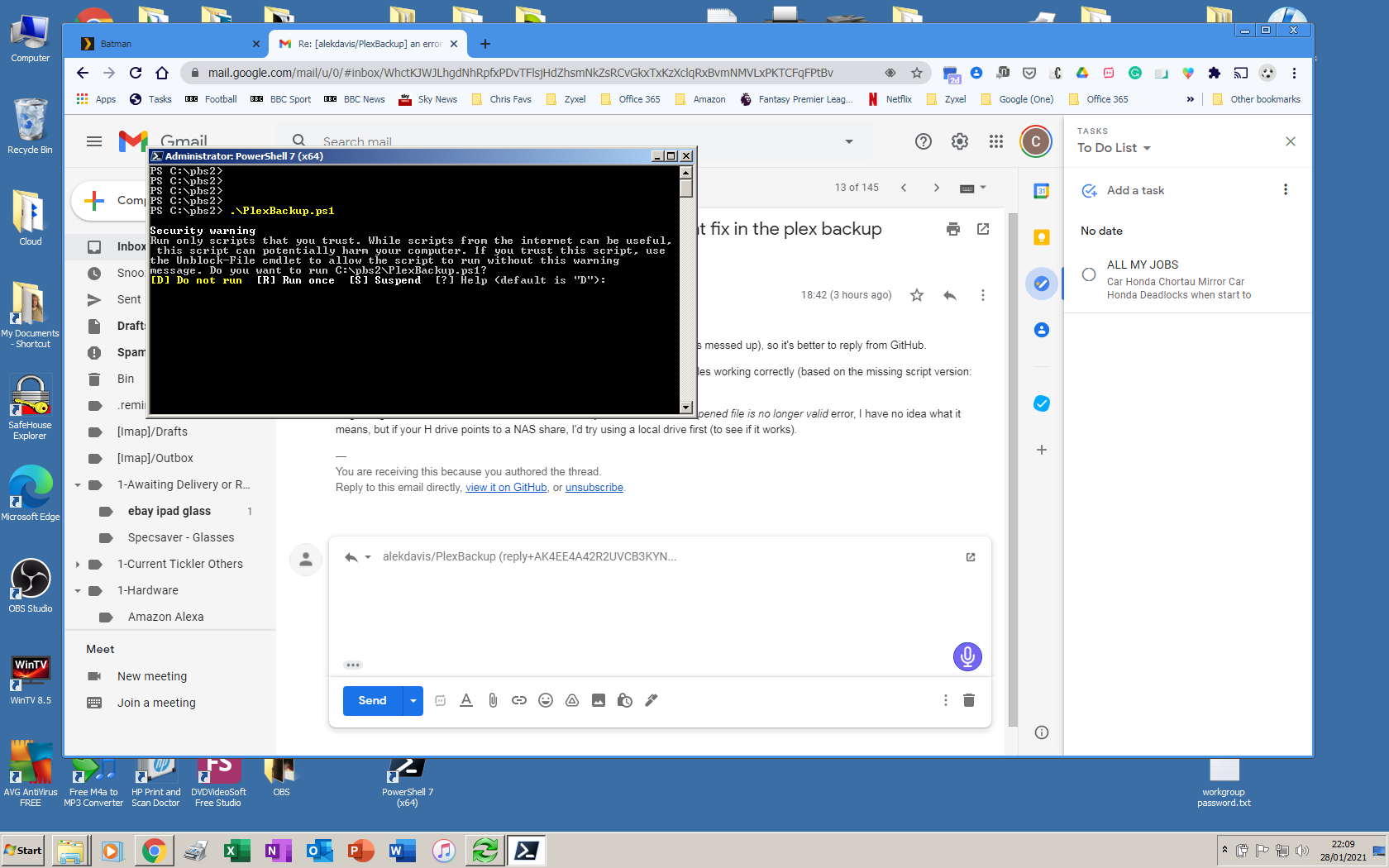 I press R to run the scriptI get this blue box appear talking about looking for help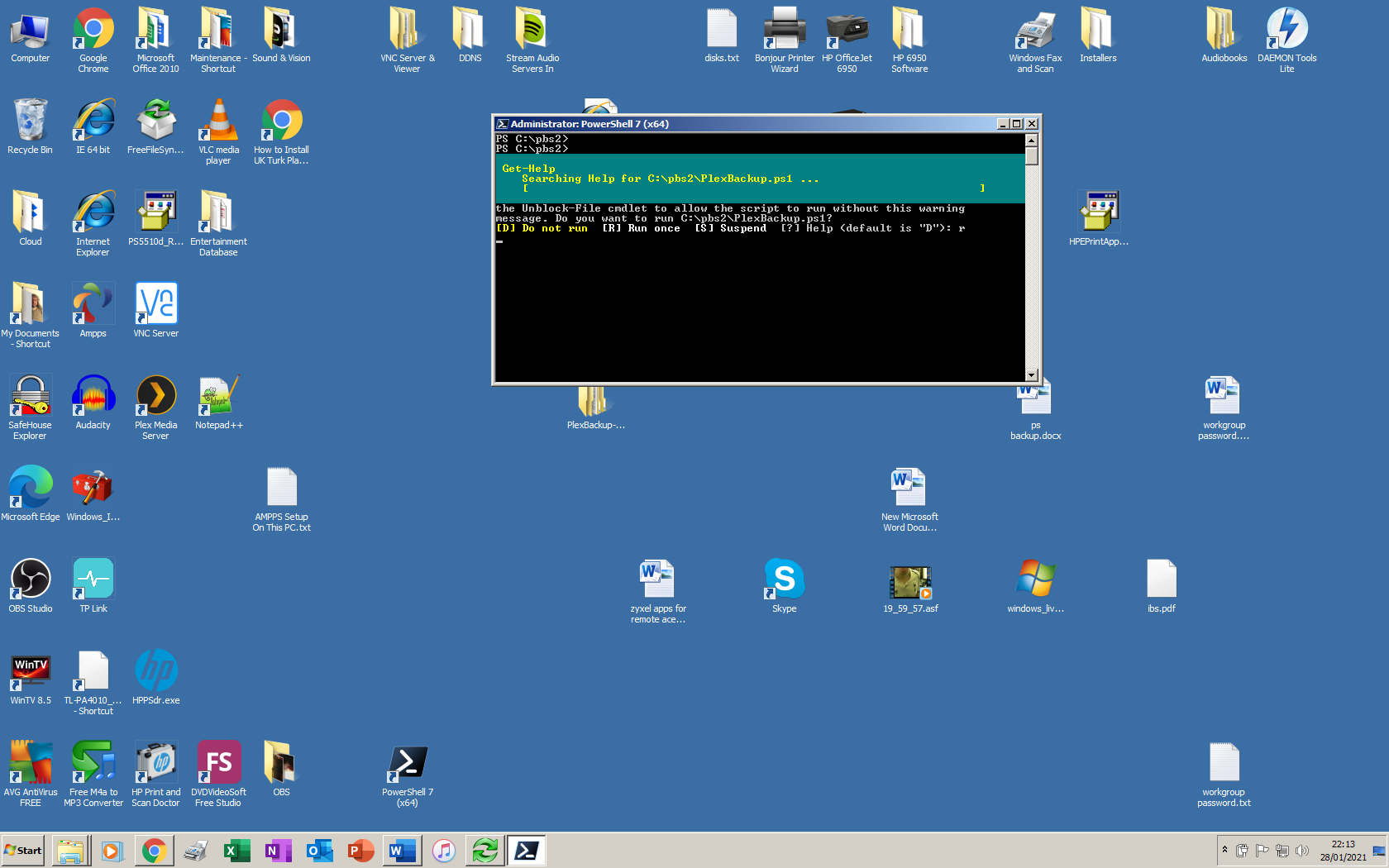 I tried going to the url it mentioned for online help. It seems to be all about powershell with loads of other places to go.  I don’t know what to look for.Anyway, the script carried on running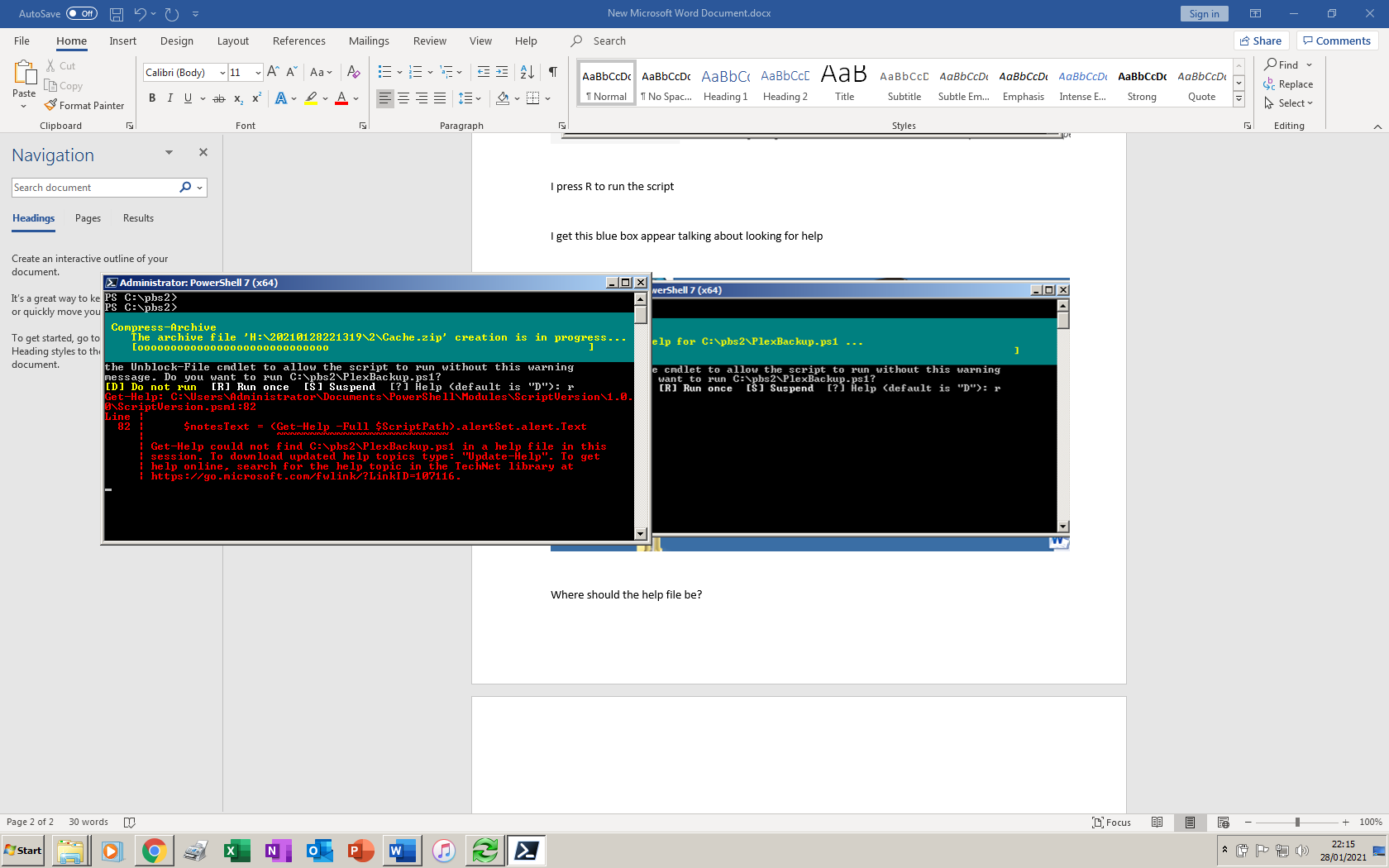 The script finishes but has not backed anything upHere is the backup logPlexBackup v Script started at:  01/28/2021 22:13:19Operation mode:  BACKUPBackup type:  DEFAULTPlex version:  1.21.1.3830Log file:  H:\20210128221319\Backup.logStopping Plex Media Server process:  Plex Media Server.exeBackup will be saved in:  H:\20210128221319Creating task-specific subfolders in:  H:\20210128221319    1    2    3    4Saving version:  1.21.1.3830to:  H:\20210128221319\Version.txtBacking up special folders.Moving:  C:\Users\Administrator\AppData\Local\Plex Media Server\Plug-in Support\Data\com.plexapp.system\DataItems\Deactivatedto:  H:\20210128221319\4\Plug-in Support\Data\com.plexapp.system\DataItems\Deactivatedat:  2021/01/28 22:13:34.033Completed at:  2021/01/28 22:13:34.553Backing up Plex app data folders.Archiving:  C:\Users\Administrator\AppData\Local\Plex Media Server\Cacheto:  H:\20210128221319\2\Cache.zipat:  2021/01/28 22:13:34.674Restoring special folders.Copying:  H:\20210128221319\4\Plug-in Support\Data\com.plexapp.system\DataItems\Deactivatedto:  C:\Users\Administrator\AppData\Local\Plex Media Server\Plug-in Support\Data\com.plexapp.system\DataItems\Deactivatedat:  2021/01/28 22:48:12.537Completed at:  2021/01/28 22:48:21.072Error compressing Plex app data files. Error compressing folder 'C:\Users\Administrator\AppData\Local\Plex Media Server\Cache'. Exception calling "Dispose" with "0" argument(s): "The volume for a file has been externally altered so that the opened file is no longer valid. : 'H:\20210128221319\2\Cache.zip'" The volume for a file has been externally altered so that the opened file is no longer valid. : 'H:\20210128221319\2\Cache.zip'Starting Plex Media Server:  C:\Program Files (x86)\Plex\Plex Media Server\Plex Media Server.exeScript ended at:  01/28/2021 22:48:21Script ran for (hr:min:sec.msec):  00:35:02.294Script execution result:  ERRORDone.The Volume I am backing up to a a USB memory stick that has nothing else on it. It is in the local machine.The “update-help command tries to get a file.  I have no idea what the error means. Is it trying to download something from your githud repository? Do I have to be logged into GitHub to get it?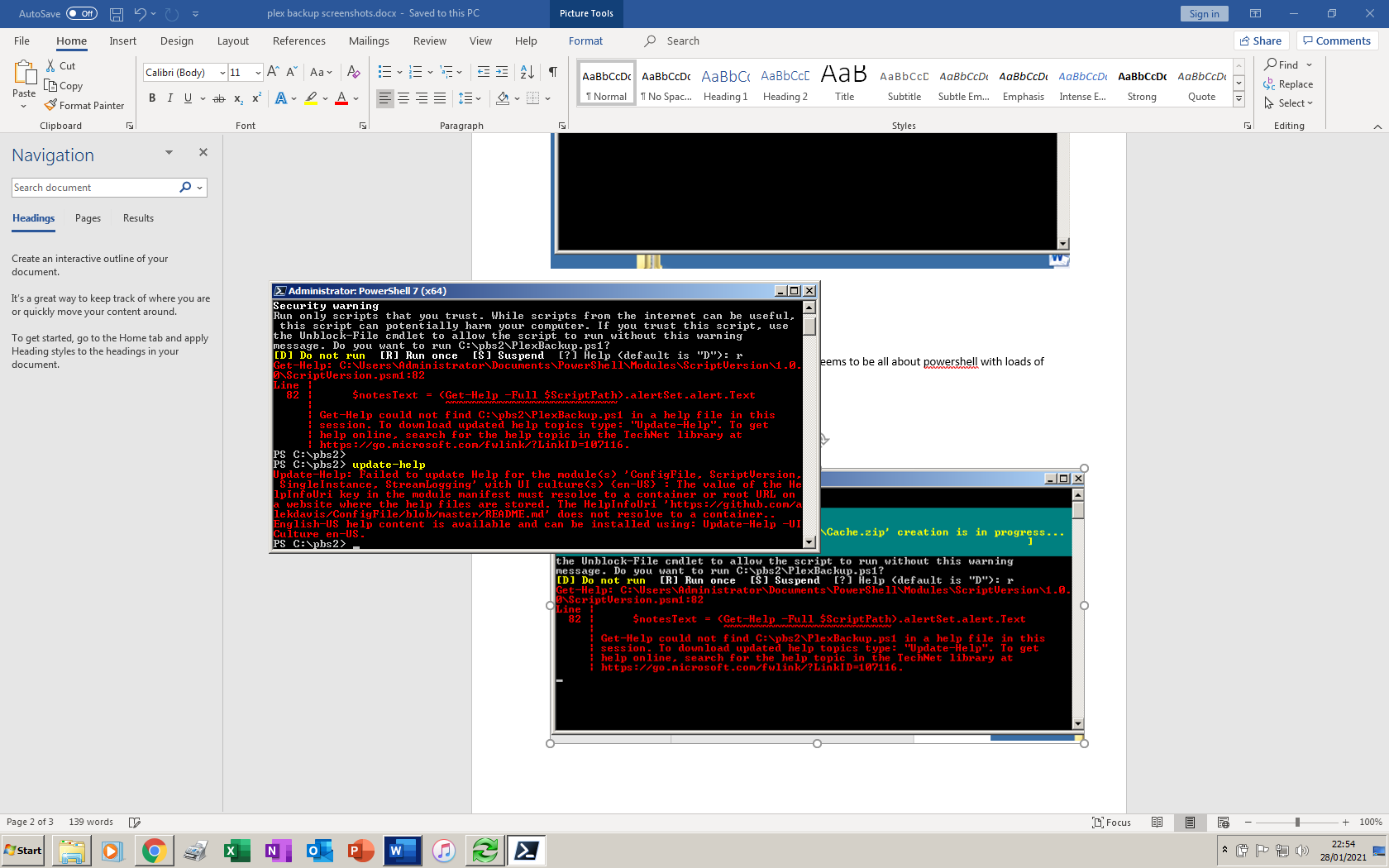 